Wherefore am I bound? -an investigation into reflexivity and postal directions in the practice of thesis submissionJohn ExampleA thesis in fulfilment of the requirements for the degree ofDoctor of Philosophy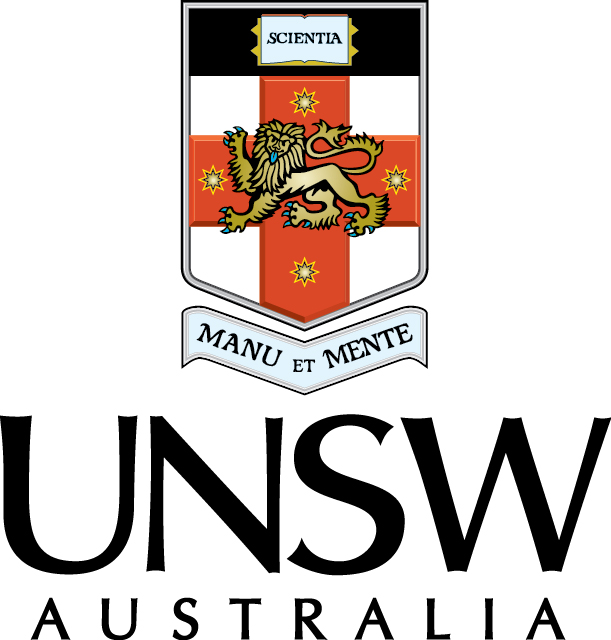 School of exampleFaculty of InstructionDecember 2013Table of ContentsAcknowledgements	ii Abbreviations and Symbols 	iii List of Figures 	iv List of Tables 	v Chapter 1. Introduction 1.1	A History of tristique urna malesuada 	1 1.2	morbi vulputate 	2 1.3	An overview of psum accumsan 	3 1.4 	Background to feugiat sodales ut fermentum 	5 1.5 	Nam parturient tortor 	7 Chapter 2. Nonummy 2.1 	The theory of mauris scelerisque 	11 2.2 	Using a vehicula ridiculus 	13 2.3 	Postage of Eleifend dignissim 	15 2.4 	Bibendum nullam 	17 2.5 	Bi-directional sit soluta sed tempor 	20 2.6 	Expounding lost venenatis orci nons 	22 Chapter 3. Thingummy - curabitur possimus 	24 3.1 	Postulation of Velit curabitur possimus 	24 3.2 	Various uses for possimus postus 	25 Chapter 4. Conclusion 4.1 	Discussion of findings 	32 4.2 	Where to from here with tristique urna malesuada? 	33 4.3. 	Further research 	35 Originality Statement‘I hereby declare that this submission is my own work and to the best of my knowledge it contains no materials previously published or written by another person, or substantial proportions of material which have been accepted for the award of any other degree or diploma at UNSW or any other educational institution, except where due acknowledgement is made in the thesis. Any contribution made to the research by others, with whom I have worked at UNSW or elsewhere, is explicitly acknowledged in the thesis. I also declare that the intellectual content of this thesis is the product of my own work, except to the extent that assistance from others in the project’s design and conception or in style, presentation and linguistic expression is acknowledged.’Signed ……………………………………………..............Date ……………………………………………..............Optional Preliminary Page – tables, figures, abbreviations and symbolsIf tables, figures, specialised abbreviations or symbols are included in the thesis then candidates should include a List of Tables, a List of Figures, a List of Abbreviations and/or a List of Symbols as required.Optional Preliminary Page – Acknowledgements PageCandidates can include an Acknowledgements page if they wish to thank or acknowledge supervisors, colleagues, friends or family. Optional Preliminary Page – publications or presentationsA list of any relevant publications or presentations arising from the writing of the thesis should also be included.The Body of the ThesisCandidates should talk to their Supervisor and Postgraduate Coordinator about any thesis style requirements that are specific to their discipline.The thesis should be divided into chapters. The text should be in either 1.5 or double-spaced typescript. The font size should be no less than 11 point (use 10 point for footnotes) in a legible font and printed using a high-quality laser printer or equivalent.For printed copies the paper should be International Standards Organisation paper size A4 (297mm x 210mm). The paper should be of good quality and sufficiently opaque for normal reading. Faded, dirty or faint copies will not be accepted. A page may be printed on both sides as long as this does not interfere with the readability of the thesis. Number pages consecutively. The margins on each page should not be less than 40mm on the left-hand side, 20mm on the right-hand side, 30mm at the top and 20mm at the bottom.Diagrams, charts and tables should be presented within the text where possible. Large diagrams or charts may be folded and included in the text and arranged so as to open out. Visual records submitted in a text-based thesis may also be included. Other material submitted with the thesis must be marked with the candidate’s name so that it can be linked readily with the thesis. All additional material that was submitted with the printed copies should be digitised where possible and submitted as an attachment to the digital Library deposit copy.Candidates should talk to their Supervisor and Postgraduate Coordinator about any thesis style requirements that are specific to their discipline.The thesis should be divided into chapters. The text should be in either 1.5 or double-spaced typescript. The font size should be no less than 11 point (use 10 point for footnotes) in a legible font and printed using a high-quality laser printer or equivalent.For printed copies the paper should be International Standards Organisation paper size A4 (297mm x 210mm). The paper should be of good quality and sufficiently opaque for normal reading. Faded, dirty or faint copies will not be accepted. A page may be printed on both sides as long as this does not interfere with the readability of the thesis. Number pages consecutively. The margins on each page should not be less than 40mm on the left-hand side, 20mm on the right-hand side, 30mm at the top and 20mm at the bottom.Diagrams, charts and tables should be presented within the text where possible. Large diagrams or charts may be folded and included in the text and arranged so as to open out. Visual records submitted in a text-based thesis may also be included. Other material submitted with the thesis must be marked with the candidate’s name so that it can be linked readily with the thesis. All additional material that was submitted with the printed copies should be digitised where possible and submitted as an attachment to the digital Library deposit copyCandidates should talk to their Supervisor and Postgraduate Coordinator about any thesis style requirements that are specific to their discipline.The thesis should be divided into chapters. The text should be in either 1.5 or double-spaced typescript. The font size should be no less than 11 point (use 10 point for footnotes) in a legible font and printed using a high-quality laser printer or equivalent.For printed copies the paper should be International Standards Organisation paper size A4 (297mm x 210mm). The paper should be of good quality and sufficiently opaque for normal reading. Faded, dirty or faint copies will not be accepted. A page may be printed on both sides as long as this does not interfere with the readability of the thesis. Number pages consecutively. The margins on each page should not be less than 40mm on the left-hand side, 20mm on the right-hand side, 30mm at the top and 20mm at the bottom.Diagrams, charts and tables should be presented within the text where possible. Large diagrams or charts may be folded and included in the text and arranged so as to open out. Visual records submitted in a text-based thesis may also be included. Other material submitted with the thesis must be marked with the candidate‟s name so that it can be linked readily with the thesis. All additional material that was submitted with the printed copies should be digitised where possible and submitted as an attachment to the digital Library deposit copyCandidates should talk to their Supervisor and Postgraduate Coordinator about any thesis style requirements that are specific to their discipline.The thesis should be divided into chapters. The text should be in either 1.5 or double-spaced typescript. The font size should be no less than 11 point (use 10 point for footnotes) in a legible font and printed using a high-quality laser printer or equivalent.For printed copies the paper should be International Standards Organisation paper size A4 (297mm x 210mm). The paper should be of good quality and sufficiently opaque for normal reading. Faded, dirty or faint copies will not be accepted. A page may be printed on both sides as long as this does not interfere with the readability of the thesis. Number pages consecutively. The margins on each page should not be less than 40mm on the left-hand side, 20mm on the right-hand side, 30mm at the top and 20mm at the bottom.Diagrams, charts and tables should be presented within the text where possible. Large diagrams or charts may be folded and included in the text and arranged so as to open out. Visual records submitted in a text-based thesis may also be included. Other material submitted with the thesis must be marked with the candidate’s name so that it can be linked readily with the thesis. All additional material that was submitted with the printed copies should be digitised where possible and submitted as an attachment to the digital Library deposit copyCompulsory final pages After the body of the thesis, all thesis copies must contain a Bibliography or References list as appropriate.Candidates should confer with their supervisors and Schools about the style of their bibliography, as this varies between disciplines.Optional final pages Candidates can include Appendices at the end of their thesis if relevant. PLEASE TYPEPLEASE TYPEThe University of New South WalesThesis/Dissertation SheetThe University of New South WalesThesis/Dissertation SheetSurname or Family name:First name:Other name/s:Abbreviation for degree as given in the University calendar:Abbreviation for degree as given in the University calendar:School:Faculty:Title:Title:
Abstract 350 words maximum: (PLEASE TYPE)This Abstract should indicate: the problem investigated the procedures followed the general results obtained the major conclusions reached. The Thesis/Dissertation sheet must not contain any illustrative matter. It should be glued onto the inside front cover OR be the first page inserted.
Abstract 350 words maximum: (PLEASE TYPE)This Abstract should indicate: the problem investigated the procedures followed the general results obtained the major conclusions reached. The Thesis/Dissertation sheet must not contain any illustrative matter. It should be glued onto the inside front cover OR be the first page inserted.Declaration relating to disposition of project thesis/dissertationI hereby grant to the University of New South Wales or its agents the right to archive and to make available my thesis or dissertation in whole or in part in the University libraries in all forms of media, now or here after known, subject to the provisions of the Copyright Act 1968. I retain all property rights, such as patent rights. I also retain the right to use in future works (such as articles or books) all or part of this thesis or dissertation.I also authorise University Microfilms to use the 350 word abstract of my thesis in Dissertation Abstracts International (this is applicable to doctoral theses only).……………………………………………………………Signature……………………………………..………………Witness……….……………………...…….…DateThe University recognises that there may be exceptional circumstances requiring restrictions on copying or conditions on use. Requests for restriction for a period of up to 2 years must be made in writing. Requests for a longer period of restriction may be considered in exceptional circumstances and require the approval of the Dean of Graduate Research.Declaration relating to disposition of project thesis/dissertationI hereby grant to the University of New South Wales or its agents the right to archive and to make available my thesis or dissertation in whole or in part in the University libraries in all forms of media, now or here after known, subject to the provisions of the Copyright Act 1968. I retain all property rights, such as patent rights. I also retain the right to use in future works (such as articles or books) all or part of this thesis or dissertation.I also authorise University Microfilms to use the 350 word abstract of my thesis in Dissertation Abstracts International (this is applicable to doctoral theses only).……………………………………………………………Signature……………………………………..………………Witness……….……………………...…….…DateThe University recognises that there may be exceptional circumstances requiring restrictions on copying or conditions on use. Requests for restriction for a period of up to 2 years must be made in writing. Requests for a longer period of restriction may be considered in exceptional circumstances and require the approval of the Dean of Graduate Research.FOR OFFICE USE ONLYDate of completion of requirements for Award:FOR OFFICE USE ONLYDate of completion of requirements for Award:THIS SHEET IS TO BE GLUED TO THE INSIDE FRONT COVER OF THE THESISTHIS SHEET IS TO BE GLUED TO THE INSIDE FRONT COVER OF THE THESIS